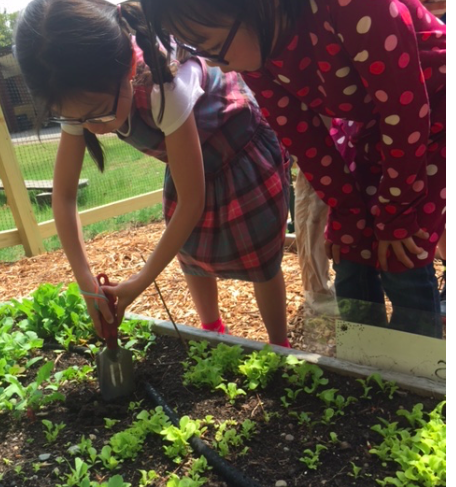 Growing Together: Gardening With ChildrenFor: Happy Hollow School Students in Grades 2-5Location: Happy Hollow School, Room 6Dates:  Five Fridays, April 7, 28, May 5, 12, 19, 2017)Time: 3:00 - 4:30 pmFee: $85, including materialsInstructor: Ms. Niles with Guest GardenersMinimum/Maximum: 6/10Registration Deadline:  Friday, March 24, 2017                                         SNACK INFO:  Please send a nut-free snack.Growing Together: Gardening With ChildrenWhat better way to connect children with the natural world than to bring them outside and into the garden?  Ms. Niles will guide students in planting, watering, weeding, composting, and illustrating the joys of gardening!  Through engaging, garden-related activities, students will:Help prepare the soil at Happy Hollow for a long season of productive gardeningExperience the water cycle/water conservation by making a small terrarium to take home. Practice finding weeds… through a look at desirable vs. undesirable plantsCompare seeds for various vegetables and flowers (you can learn a lot from a seed!)Help to plant the seeds for our school gardensExpress their appreciation for the Earth through looking at artwork and paintingTake responsibility for a plant of their choice by taking it home- with instructionsPlease fill out the registration form and return with a check for $85 payable to WSCP.  In the memo section of your check, write “Gardening Program.”   Please send registration form and payment to:Wayland School Community Programs47 Loker StreetWayland, MA 01778WSCP Information #:  508-358-8617Registration FormHappy Hollow School   Spring 2017                                   Growing Together: Gardening with ChildrenStudent InformationChild’s Name _____________________  Grade ___  Teacher_________________Parent/Guardian’s Name _____________________________Cell Phone ________________   Home Phone  ________________ Email _________________  Home Address _______________________________Emergency Contact Name______________________________________________Cell Phone ________________Home Phone ________________	Allergy Information:Please list any allergies, including food allergies.     ________________________________________________________________________________________________________________________________________________________________________________________________________________________________________________Please list any medications taken regularly. ______________________________________________________________________________________________________________________Please Initial Below_____ I agree to allow my child to be photographed/videotaped during the Gardening Together: Gardening with Children class for possible use in brochures, newspapers, program websites and local cable television._____ I do not agree to allow my child to be photographed/videotaped during the Gardening Together: Gardening with Children class._________________________________________			_______________________            Signature of Parent/Guardian					Date   